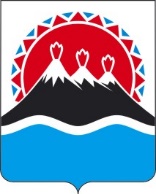 П О С Т А Н О В Л Е Н И ЕПРАВИТЕЛЬСТВА  КАМЧАТСКОГО КРАЯ                   г. Петропавловск-КамчатскийПРАВИТЕЛЬСТВО ПОСТАНОВЛЯЕТ:1. Внести изменения в отдельные постановления Правительства Камчатского края согласно приложению к настоящему постановлению.2. Настоящее постановление вступает в силу после дня его официального опубликования.Приложение к постановлениюПравительства Камчатского краяот [Дата регистрации] № [Номер документа]Изменения, которые вносятся в отдельные постановленияПравительства Камчатского края1. Внести в приложение к постановлению Правительства Камчатского края от 28.07.2014 № 318-П «Об утверждении Порядка определения объема и предоставления субсидий из краевого бюджета частным образовательным организациям, осуществляющим образовательную деятельность по образовательным программам среднего профессионального образования на возмещение затрат, возникших в связи с оказанием услуг в сфере образования, в Камчатском крае» следующие изменения: 1) часть 14 изложить в следующей редакции:«14. Министерство в течение 5 рабочих дней со дня получения документов, указанных в части 13 настоящего Порядка, рассматривает их, проводит проверку соответствия получателя субсидии условиям предоставления субсидии, указанным в части 5 настоящего Порядка, и принимает решение о предоставлении субсидии либо уведомляет об отказе в ее предоставлении с обоснованием причин отказа. В случае принятия решения о предоставлении субсидии Министерство в течение 2 рабочих дней со дня принятия такого решения направляет получателю субсидии подписанный со своей стороны проект Соглашения в двух экземплярах для подписания посредством почтового отправления или на адрес электронной почты, или иным способом, обеспечивающим подтверждение получения указанного проекта получателем субсидий.Получатель субсидии в течение 3 рабочих дней со дня получения проекта Соглашения подписывает и возвращает в Министерство лично либо посредством почтового отправления два экземпляра Соглашения.В случае непоступления в Министерство подписанного Соглашения в течение 3 рабочих дней со дня получения получателем субсидии проекта Соглашения получатель субсидии признается уклонившимся от заключения Соглашения.Министерство не позднее 10-го рабочего дня, следующего за днем принятия решения о предоставлении субсидии, перечисляет субсидию на расчетный счет получателя субсидии, реквизиты которого указаны в Соглашении.»;2) дополнить частью 24 следующего содержания:«24. При невозврате средств субсидии в сроки, установленные частью 21 настоящего Порядка, Министерство принимает меры по взысканию подлежащей возврату в краевой бюджет субсидии в судебном порядке в срок не позднее 30 рабочих дней со дня, когда Министерству стало известно о неисполнении получателем субсидии требования, предусмотренного частью 23 настоящего Порядка.».2. Внести в приложение 1 к постановлению Правительства Камчатского края от 30.01.2017 № 35-П «Об утверждении Порядка предоставления юридическим лицам и индивидуальным предпринимателям субсидий из краевого бюджета в целях финансового обеспечения затрат в связи с предоставлением услуг по отдыху и оздоровлению детей в загородных стационарных детских оздоровительных лагерях, расположенных на территории Камчатского края» следующие изменения:1) часть 11 изложить в следующей редакции: «11. В случае принятия решения о предоставлении субсидии Министерство в течение 5 рабочих дней со дня принятия такого решения направляет получателю субсидии подписанный со своей стороны проект Соглашения в двух экземплярах для подписания посредством почтового отправления или на адрес электронной почты или иным способом, обеспечивающим подтверждение получения указанного проекта получателем субсидии.Получатель субсидии в течение 7 рабочих дней со дня получения проекта Соглашения подписывает и возвращает в Министерство лично либо посредством почтового отправления два экземпляра Соглашения.В случае непоступления в Министерство подписанного Соглашения в течение 7 рабочих дней со дня получения получателем субсидии проекта Соглашения получатель субсидии признается уклонившимся от заключения Соглашения.»;2) в части 23 слова «в части 22» заменить словами «в частях 22 и 25»;3) дополнить частью 26 следующего содержания:«26. При невозврате средств субсидии в сроки, установленные частями 22 и 25 настоящего Порядка, Министерство принимает меры по взысканию подлежащей возврату в краевой бюджет субсидии в судебном порядке в срок не позднее 30 рабочих дней со дня, когда Министерству стало известно о неисполнении получателем субсидии требования, предусмотренного частью 23 настоящего Порядка.».3. Внести в приложение к постановлению Правительства Камчатского края от 20.04.2017 № 161-П «Об утверждении Порядка определения объема и предоставления некоммерческим организациям в Камчатском крае, уставная деятельность которых связана с патриотическим воспитанием детей, субсидий из краевого бюджета в целях финансового обеспечения затрат в связи с оказанием услуг по отдыху и оздоровлению детей» следующие изменения:1) часть 16 изложить в следующей редакции: «16. В случае принятия решения о предоставлении субсидии Министерство в течение 5 рабочих дней со дня принятия такого решения направляет получателю субсидии подписанный со своей стороны проект Соглашения в двух экземплярах для подписания посредством почтового отправления или на адрес электронной почты или иным способом, обеспечивающим подтверждение получения указанного проекта получателем субсидий.Получатель субсидии в течение 7 рабочих дней со дня получения проекта Соглашения подписывает и возвращает в Министерство лично либо посредством почтового отправления два экземпляра Соглашения.В случае непоступления в Министерство подписанного Соглашения в течение 7 рабочих дней со дня получения получателем субсидии проекта Соглашения получатель субсидии признается уклонившимся от заключения Соглашения.»;2) часть 26 дополнить словами «в срок не позднее 30 рабочих дней со дня, когда Министерству стало известно о неисполнении получателем субсидии требования, предусмотренного частью 25 настоящего Порядка».4. Внести в приложение к постановлению Правительства Камчатского края от 12.03.2018 № 102-П «Об утверждении Порядка определения объема и предоставления субсидий из краевого бюджета некоммерческим организациям в целях финансового обеспечения затрат по реализации проектов специализированных (профильных) оздоровительных лагерей в Камчатском крае» следующие изменения:1) пункт 4 части 14 дополнить словом «информации»;2) часть 16 изложить в следующей редакции:«16. В случае принятия решения о предоставлении субсидии  Министерство в течение 5 рабочих дней со дня принятия такого решения направляет получателю субсидии подписанный со своей стороны проект Соглашения в двух экземплярах для подписания посредством почтового отправления или на адрес электронной почты или иным способом, обеспечивающим подтверждение получения указанного проекта получателем субсидий.Получатель субсидии в течение 7 рабочих дней со дня получения проекта Соглашения подписывает и возвращает в Министерство лично либо посредством почтового отправления два экземпляра Соглашения.В случае непоступления в Министерство одного экземпляра подписанного Соглашения в течение 7 рабочих дней со дня получения получателем субсидии проекта Соглашения получатель субсидии признается уклонившимся от заключения Соглашения.»;3) часть 26 дополнить словами «в срок не позднее 30 рабочих дней со дня,  когда Министерству стало известно о неисполнении получателем субсидии требования, предусмотренного частью 25 настоящего Порядка».5. Внести в приложение к постановлению Правительства Камчатского края от 03.02.2021 № 36-П «Об утверждении Порядка определения объема и предоставления в 2021 году из краевого бюджета субсидии Автономной некоммерческой организации «Образовательно-научный центр «Ойкумена (Обитаемая земля)» в целях финансового обеспечения затрат, связанных с осуществлением уставной деятельности» следующие изменения:1) часть 12 изложить в следующей редакции:«12. В случае принятия решения о заключении Соглашения Министерство в течение 5 рабочих дней со дня принятия такого решения направляет получателю субсидии подписанный со своей стороны проект Соглашения в двух экземплярах для подписания посредством почтового отправления или на адрес электронной почты или иным способом, обеспечивающим подтверждение получения указанного проекта получателем субсидий.Получатель субсидии в течение 7 рабочих дней со дня получения проекта Соглашения подписывает и возвращает в Министерство лично либо посредством почтового отправления два экземпляра Соглашения.В случае непоступления в Министерство подписанного Соглашения в течение 7 рабочих дней со дня получения получателем субсидии проекта Соглашения получатель субсидии признается уклонившимся от заключения Соглашения.»;2) дополнить частью 31 следующего содержания:«31. При невозврате средств субсидии в сроки, установленные частями 27 и 28 настоящего Порядка, Министерство принимает меры по взысканию подлежащей возврату в краевой бюджет субсидии в судебном порядке в срок не позднее 30 рабочих дней со дня, когда Министерству стало известно о неисполнении получателем субсидии требования, предусмотренного частью 30 настоящего Порядка.».[Дата регистрации]№[Номер документа]О внесении изменений в отдельные постановления Правительства Камчатского краяВременно исполняющий обязанности Председателя Правительства – Первого вице-губернатора Камчатского края[горизонтальный штамп подписи 1]Е.А. Чекин